Ausbildungskontrollee.1 Massnahmen zur Arbeitssicherheit und Gesundheitsschutz umsetzenSelbsteinschätzung der Handlungskompetenz durch den LernendenMeines Erachtens beherrsche ich diese Handlungskompetenz 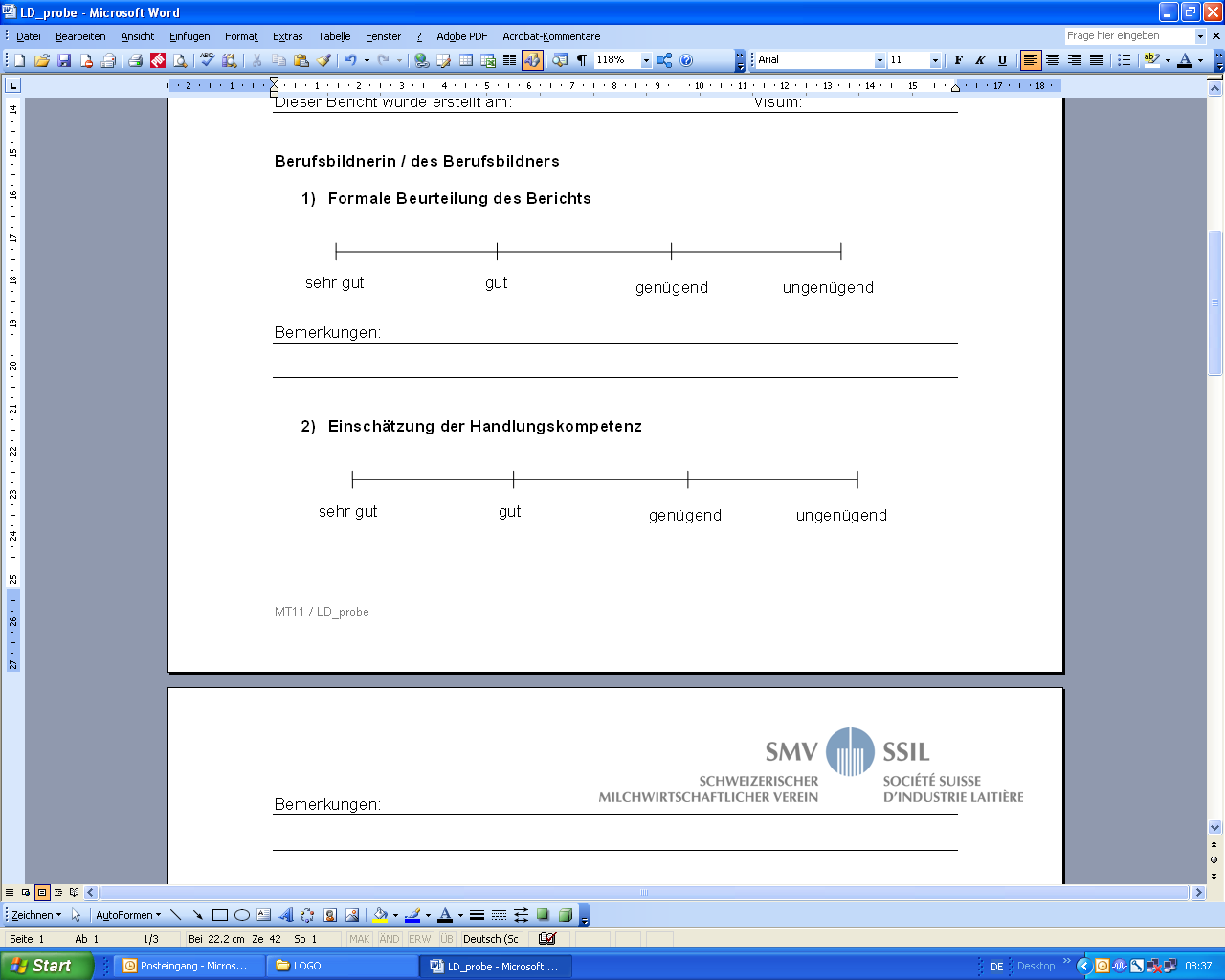 Begründung:Datum:								Visum:Einschätzung Lernende/r  - Berufsbildner/inLerndokumentation beurteilene.1 Massnahmen zur Arbeitssicherheit und Gesundheitsschutz umsetzenBerufsbildnerin / des BerufsbildnersFormale Beurteilung des Berichts Bemerkungen:Fachliche Beurteilung des Berichts Bemerkungen:Dieser Bericht wurde kontrolliert am: 				Visum:Name / VornameLeistungsziele Betrieb beurteilenLeistungsziele Betrieb beurteilenLeistungsziele Betrieb beurteilenLeistungsziele Betrieb beurteilenMilchtechnologen/Milchtechnologinnen sind sich der betrieblichen Unfallgefahren bewusst und halten die entsprechenden Massnahmen zur Arbeitssicherheit und zum Gesundheitsschutz ein. Milchtechnologen/Milchtechnologinnen sind sich der betrieblichen Unfallgefahren bewusst und halten die entsprechenden Massnahmen zur Arbeitssicherheit und zum Gesundheitsschutz ein. Beurteilung der Ausbildungsziele A = erreicht / B = noch nicht erreichtBeurteilung der Ausbildungsziele A = erreicht / B = noch nicht erreichtMilchtechnologen/Milchtechnologinnen sind sich der betrieblichen Unfallgefahren bewusst und halten die entsprechenden Massnahmen zur Arbeitssicherheit und zum Gesundheitsschutz ein. Milchtechnologen/Milchtechnologinnen sind sich der betrieblichen Unfallgefahren bewusst und halten die entsprechenden Massnahmen zur Arbeitssicherheit und zum Gesundheitsschutz ein. Beurteilung der Ausbildungsziele A = erreicht / B = noch nicht erreichtBeurteilung der Ausbildungsziele A = erreicht / B = noch nicht erreichtMilchtechnologen/Milchtechnologinnen sind sich der betrieblichen Unfallgefahren bewusst und halten die entsprechenden Massnahmen zur Arbeitssicherheit und zum Gesundheitsschutz ein. Milchtechnologen/Milchtechnologinnen sind sich der betrieblichen Unfallgefahren bewusst und halten die entsprechenden Massnahmen zur Arbeitssicherheit und zum Gesundheitsschutz ein. Beurteilung der Ausbildungsziele A = erreicht / B = noch nicht erreichtBeurteilung der Ausbildungsziele A = erreicht / B = noch nicht erreichtMilchtechnologen/Milchtechnologinnen sind sich der betrieblichen Unfallgefahren bewusst und halten die entsprechenden Massnahmen zur Arbeitssicherheit und zum Gesundheitsschutz ein. Milchtechnologen/Milchtechnologinnen sind sich der betrieblichen Unfallgefahren bewusst und halten die entsprechenden Massnahmen zur Arbeitssicherheit und zum Gesundheitsschutz ein. Beurteilung der Ausbildungsziele A = erreicht / B = noch nicht erreichtBeurteilung der Ausbildungsziele A = erreicht / B = noch nicht erreichte.1.1 Ich halte die betrieblichen Vorgaben zur allgemeinen und anlagespezifischen Unfallverhütung - insbesondere Risiken im Bereich der Ergonomie (Heben und Tragen), der Maschinensicherheit und des Materialtransports - ein.e.1.1 Ich halte die betrieblichen Vorgaben zur allgemeinen und anlagespezifischen Unfallverhütung - insbesondere Risiken im Bereich der Ergonomie (Heben und Tragen), der Maschinensicherheit und des Materialtransports - ein.e.1.2 Ich lagere gefährliche Stoffe nach betrieblichen Vorgaben.e.1.2 Ich lagere gefährliche Stoffe nach betrieblichen Vorgaben.e.1.3 Ich wende gefährliche Stoffe (Laborchemikalien, Reinigungs- und Desinfektionsmittel usw.) nach betrieblichen Vorgaben an. e.1.3 Ich wende gefährliche Stoffe (Laborchemikalien, Reinigungs- und Desinfektionsmittel usw.) nach betrieblichen Vorgaben an. e.1.4 Ich reagiere in Notfällen gemäss der betrieblichen Organisation.e.1.4 Ich reagiere in Notfällen gemäss der betrieblichen Organisation.e.1.5 Ich halte die betrieblichen Vorgaben zum Gesundheitsschutz ein.e.1.5 Ich halte die betrieblichen Vorgaben zum Gesundheitsschutz ein.Massnahmen / Bemerkungen 
(z.B. Nachkontrolle nötig)Massnahmen / Bemerkungen 
(z.B. Nachkontrolle nötig)Datum:                                                                                      Visum:Datum:                                                                                      Visum:Datum:                                                                                      Visum:Datum:                                                                                      Visum:Name / Vorname